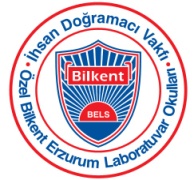 İhsan Doğramacı VakfıÖzel Bilkent Erzurum Laboratuvar LisesiYazılı Sınavlarda Uyulması Gereken Kurallar1) Sınıf sınav düzenine geçer.2) Öğrenciler yerlerini alır.3) Sıra üstü ve altındaki materyaller toplatılır.4) Tüm ders materyallerinin çantalarda olması sağlanır.5) Öğrenciler elektronik alet ve cep telefonu gibi materyalleri yanlarında bulunduramazlar. Bu materyallerin bulunması sınav kurallarının ihlali olarak değerlendirilir. Bu materyallerin bulunması durumunda öğrencinin sınavı geçersiz sayılır ve ilgili disiplin işlemi uygunular.6) Öğrenci sınava getirmemesi gereken materyallerin yanlışlıkla yanında bulunduğunu fark ederse, bu materyalleri ivedilikle gözetmene teslim eder. 7) Sınav zarflarının üstü ilgili sınavın ders öğretmeni tarafından doldurulur.8) Sınavlar ilgili sınavın ders öğretmeni tarafından gözetmen öğretmenlere sınav başlamadan önce teslim edilir.9) Sınav gözetmeni sınavdan hemen önce teneffüste sınıfta hazır bulunur ve ders zili çaldığı an sınav başlatılır.10) Yoklama alınır ve sınav zarfının üzerine gözetmen öğretmen tarafından gelmeyen öğrenci numaraları ve  isimleri yazılır.11) Sınav esnasında öğrencilerin oturma düzeni ilgili forma yazılır.12) Sınavı yapan öğretmen veya dersi olması durumunda zümre başkanınca görevlendirilen ilgili branş öğretmeni, sınav başladıktan sonraki ilk 10 dakika içerisinde tüm sınıfları gezerek soru olup olmadığını kontrol eder. Sınav ile ilgili sorular ilgili ders öğretmenine sadece dersin anlatıldığı dilde sorulur ve cevaplanır.13) Gözetmen öğretmen sınav başladıktan sonra kesinlikle sorulara cevap vermez.14) Sınav kapağının doldurulması öğrencinin sorumluluğundadır. 15) Geç kalan öğrenciler ilk 15 dakikaya kadar sınava kabul edilirler. Öğrenciye sınav sonunda ek süre verilmez. 16) Sınav esnasında öğrencilerin acil durumlar dışında dışarıya çıkmasına izin verilmez. Kısa süreli sınav salonunu terk etme esnasında, öğrenciler sınavla ilgili materyalleri sınıftan dışarı çıkartamazlar. 17)  Sınav süresince öğrenciler birbirleri ile konuşamazlar. Sınav düzenini bozan bu davranış Disiplin Komitesi tarafından değerlendirilir. 18) Öğrenciler sınav esnasında birbirleri ile materyal alışverişinde bulunamazlar.19) Sınav kurallarına aykırı ve uygunsuz davranışlar Gözetmen öğretmenler tarafından gözlemlenmesi durumunda Disiplin Komitesi yazılı olarak bilgilendirilir. 20) Sınavı erken biten öğrencilerin sınav kağıdı erken alınmaz.21) Sınavı erken bitiren öğrenci sınıfı terk edemez. 22) Sınav esnasında sınavın işleyişini etkileyen durum oluşursa sınav tutanağı doldurulur ve ilgili ders öğretmeni konu hakkında bilgilendirilir.23) Sınav sonunda kağıtlar sınav toplama kurallarına uygun olarak düzenli bir şekilde toplanır.24) Sınavlar gözetmen öğretmen tarafından ders öğretmenine ya da Zümre Başkanı/Müdür Yardımcısı’na teslim edilir.25) Sınav gözetmeni sınav süresince sınavı gözetmenlik yapar. Sınav gözetmeni öğretmen, gözetmenlik dışında kitap ya da sınav okuma, diğer gözetmen ile sohbet etme, cep telefonu ya da bilgisayar ile vakit geçirme gibi davranışlarda bulunmaz. 						Akın METLİOkul Müdürü 